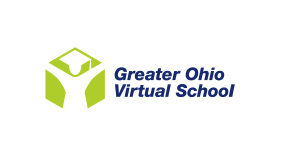 Individual Professional Development Plan:  Cover SheetDate plan submitted to LPDC:	Covers the school years 	to	Name		State ID#			
                          Last                             First                              MIHome Address				
                                                           City                                                                 State                                    ZipList all certificates/licenses to which this plan applies – complete each line – attach copies of eachTeaching/Professional Assignment(s) for present school year of 				PROPOSAL REVIEWED BY LPDC (FALL):	Date	LPDC Signature		
(Personal goal and activity sheet attached)		ACTION TAKEN:   Approved     Rejected     Revision Needed
DOCUMENTATION REVIEWED BY LPDC (SPRING):	Date	LPDC Signature		
(See attached activities record)

REQUEST FOR FINAL REVIEW AND RECOMMENDATIONS
I certify that I have completed the requirements
of my IPDP and all IPDP forms have been submitted.	Date	Educator’s Signature		

RECOMMENDATION FOR RECERTIFICATION/LICENSURE

Date received by LPDC		ACTION TAKEN:   Approved     Rejected     Revision Needed
LPDC Signature	Certificate/License #
(this is your State ID#)Type of License
(ex. 5 yr. Professional Pupil Services – School Psychology)Expiration DatePositionGrade(s)Building(s)